ELŐTERJESZTÉS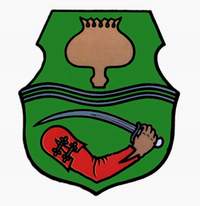 Tiszavasvári Város Önkormányzata Képviselő-testületének2017. november 30-án tartandó rendes testületi ülésére     Az előterjesztés tárgya:	A Tiszavasvári Református Templom lehetséges                                            altemplomának és alagútrendszerének kutatási                  munkálatainak támogatásárólAz előterjesztés előadója:	Dr. Fülöp Erik polgármester Az előterjesztés témafelelőse:	Pere Attila – városfejlesztési ügyintézőAz előterjesztés ügyiratszáma: 	19953-2/2017.Az előterjesztést véleményező bizottságok a hatáskör megjelölésével:Az ülésre meghívni javasolt szervek, személyek:Egyéb megjegyzés: …………………………………………………………………………………………………………………………………………………………………………Tiszavasvári, 2017. november 23.	Pere Attila  	témafelelősTISZAVASVÁRI VÁROS POLGÁRMESTERÉTŐL4440 Tiszavasvári, Városháza tér 4.Tel: 42/520-500. Fax: 42/275-000. E-mail: tvonkph@tiszavasvari.hu Témafelelős: Pere AttilaELŐTERJESZTÉSA Képviselő-testülethezA Tiszavasvári Református Templom lehetséges altemplomának ésalagútrendszerének kutatási munkálatainak támogatásáraTisztelt Képviselő-testület!Tájékoztatom a Képviselő-testületet arról, hogy Bakó Barnabás Tiszavasvári, Vasvári P. u. 69. szám alatti lakos, részünkre megküldött levelében azzal a kéréssel fordult a Képviselő-testülethez, hogy nyújtson támogatást egy a Tiszavasvári Református Templom alatt feltételezhetően húzódó alagútrendszerrel és altemplommal kapcsolatos kutatáshoz.  A levélből kiderül, hogy Bakó Barnabás két cégtől is beszerzett árajánlatot a kutatás elvégzésére vonatkozólag, melyeket a megküldött leveléhez csatolt, valamint már több Tiszavasvári vállalkozó jelezte részére, hogy anyagilag is hajlandók támogatni a cél megvalósítását.Az árajánlatok a következők voltak:Z-MILAN ’92 Kft.OSL Hungary Kft.Mindkét árajánlat érvényét vesztette, azok aktualizálása szükséges.A két ajánlatot összehasonlítva OSL Hungary Kft. árajánlat tűnik kedvezőbbnek és elégséges lépésnek a tekintetben, hogy választ kapjunk az altemplom és alagút létezésével kapcsolatosan felmerülő kérdésre. Mivel azonban mindkét árajánlat érvényét vesztette, először az árajánlatok ismételt megkérése szükséges.Ezek újbóli megkérését – mivel annak anyagi fedezet az idei évi költségvetésből már nem biztosítható – a jövő évi költségvetés elfogadását követően javasolt megtenni.Egy ilyen mérvű felfedezés sok új információval szolgálhatna a Tiszavasvári történelmét illetően, valamint pozitív hatással lenne a Város turisztikai és gazdasági életére is.Kérem a Tisztelt Képviselő-testületet, hogy a fenti körülmények figyelembevételével szíveskedjen támogatni azon javaslatomat, miszerint a Tiszavasvári Református Templom alatt feltételezhetően húzódó alagútrendszerrel és altemplommal kapcsolatos kutatási munkálatokat 100.000 Ft összeggel támogassuk a 2018. évi költségvetés terhére. Tiszavasvári, 2017.november 23.	Dr. Fülöp Erik	polgármesterHATÁROZAT-TERVEZETTISZAVASVÁRI VÁROS ÖNKORMÁNYZATAKÉPVISELŐ-TESTÜLETÉNEK……/2017. (XI.30.) Kt. számúhatározataA Tiszavasvári Református Templom lehetséges altemplomának ésalagútrendszerének kutatási munkálatainak támogatásáraTiszavasvári Város Önkormányzata Képviselő-testülete Támogatja a Tiszavasvári Református Templom lehetséges altemplomának és alagútrendszerének kutatási munkálatait bruttó 100.000 Ft összeggel, a 2018. évi költségvetésből történő biztosításával, amennyiben a kutatási munkálatok elvégeztetéséhez szükséges további összeg a feltárást végeztető rendelkezésére áll.Felkéri a jegyzőt, hogy 2018. évi költségvetés tervezésekor gondoskodjon az 1. pontnak megfelelő előirányzat biztosításáról.Határidő: azonnal	Felelős: Dr. Fülöp Erik polgármesterBizottságHatáskörPénzügyi és Ügyrendi BizottságSZMSZ 4. melléklet 1.22. pontBakó Barnabás3D georadaros mérés:390.000Ft+Áfa/nap2D ellenőrző vizsgálat:díjmentesMérési jegyzőkönyv:80.000Ft+ÁfaFelszíni kijelölés:	díjmentesFelvonulási költség:200Ft+Áfa/kmGPS helymeghatározás:310.000Ft+Áfa/napGeofizikai szakvélemény:2.300.000Ft+ÁfaAlapdíj:95.000t+Áfa(abban az esetben, ha a Vállalkozó felvonul a munkaterületre az előre egyeztetett időpontban, de rajta kívülálló okok miatt nem tud munkát végezni vagy akadályoztatva van)Georadaros vizsgálat/ Légi felvételek készítése:		grid háló mentén történő mérések, 0.5m méteres szelvényközzel a templom közvetlen közelében és a templom belsején belültemplomról légi felvétel készítése300.000Ft+ÁfaA geofizikai mérések árai tartalmazzák a kiszállást, a geodéziai pontosságú helymeghatározást, a területekről készített georeferált képi állományt (ortofotó/DEM) valamint a terepi dokumentációt/ kiértékelést egyaránt. 